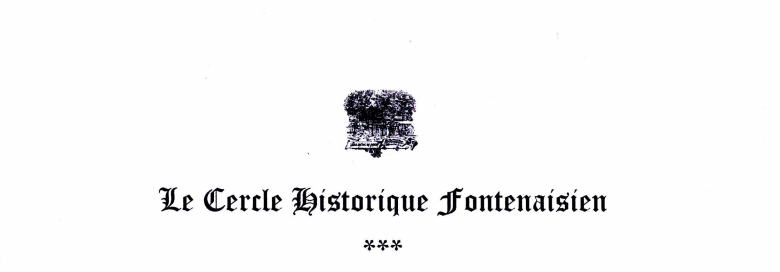              Calendrier des manifestations en 2017DIMANCHE 26 FEVRIER 2017Foire aux Collections*SAMEDI 11 MARS 2017Dictée du Maire*MERCREDI 24 MAI 2017Fête Médiévale*DIMANCHE 16 JUILLET 2017Foire à Tout*SAMEDI 16 SEPTEMBRE 2017Journée du PatrimoineVisite du Château du Vivier*DIMANCHE 17 SEPTEMBRE 2017Journée du PatrimoineVisite de l’Église Saint Martin*DIMANCHE 12 NOVEMBRE 2017Foire de la Saint Martin***************************************************************************Contact : Cercle Historique Fontenaisien 01.64.25.27.45Site : http://www.c-h-f.fr/